车辆购置税完税证明外观式样1：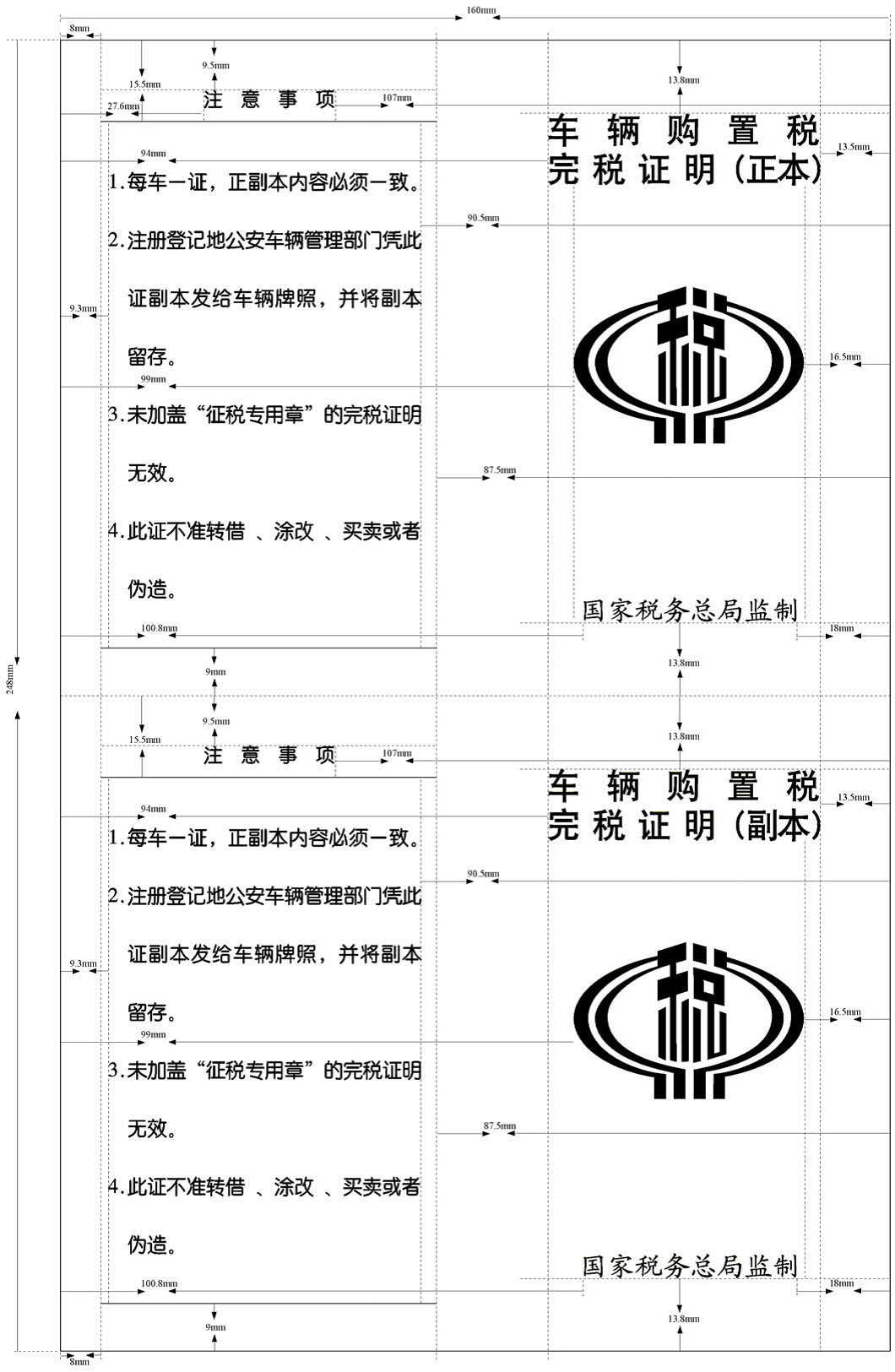 外观式样2：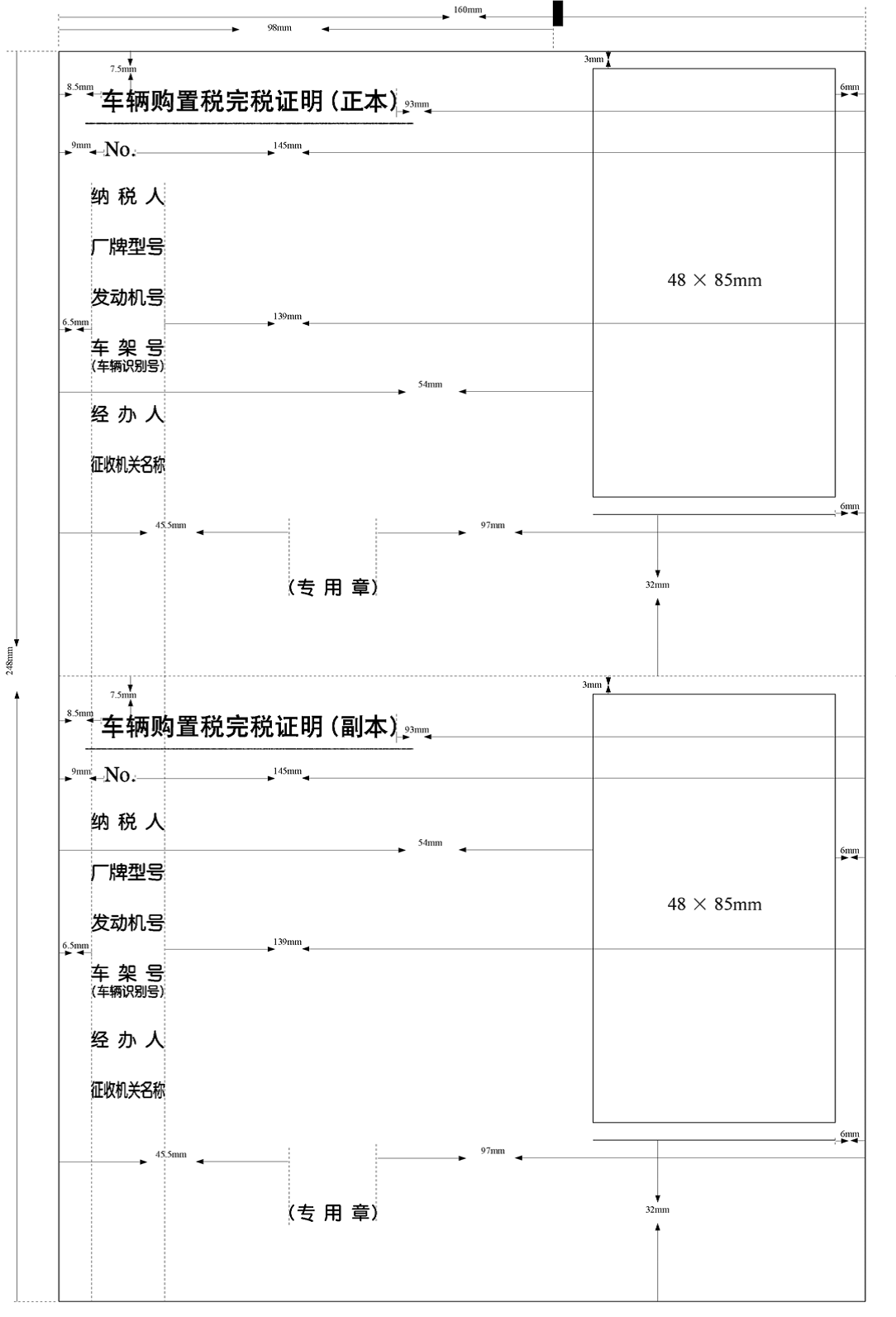 